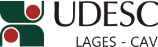 ALTERA OS TERMOS DA PORTARIA 346/2014/CAV.O Diretor Geral do Centro de Ciências Agroveterinárias, no uso de suas atribuições, RESOLVE:1 – Alterar os termos da Portaria 346/2014/CAV, de 11/12/2014, que designou Banca de Avaliação da Dissertação de Mestrado da mestranda EVELINE CATERINE SANDRI, quanto à composição da mesma, que passará a ser conforme segue abaixo, mantido os demais itens:Exclusão:Prof. Rogério FerreiraInclusão:Prof. Henrique Mendonça Nunes Ribeiro FilhoJoão Fert NetoDiretor Geral do CAV/UDESCPORTARIA INTERNA DO CAV Nº 001/2015, de 27/01/2015